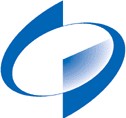 国家统计局西藏调查总队部门预算和绩效（2022）目   录第一部分 国家统计局西藏调查总队概况一、主要职能二、单位构成第二部分 国家统计局西藏调查总队2022年预算表一、部门收支总表二、部门收入总表三、部门支出总表四、财政拨款收支总表五、一般公共预算支出表六、一般公共预算基本支出表七、政府性基金预算支出表八、国有资本经营预算支出表九、一般公共预算“三公”经费支出表十、项目支出绩效目标表第三部分 国家统计局西藏调查总队2022年预算情况说明第一部分 国家统计局西藏调查总队概况一、主要职能2005年11月30日，根据《国务院办公厅关于印发国家统计局直属调查队管理体制改革方案的通知》精神，国家统计局在西藏设立了国家统计局西藏调查总队。总队内设17个正县级处室，在七地（市）设立了正处级国家统计局地(市)调查队。国家统计局西藏调查总队主要职能：国家统计局西藏调查总队是国家统计局直属派出机构，它既是政府统计调查机构，也是统计执法机构。依法独立行使统计调查、统计监督职权，独立向国家统计局上报调查结果，并对上报调查资料的真实性负责。同时，承担西藏自治区各级政府委托的统计调查任务。其主要职能是：1、组织实施城乡住户、国民经济主要行业、生产价格、投资价格、居民消费价格、农产量、农业中间消耗、服务业、规模以下工业、规模以下固定资产投资和资质外建筑企业等国家抽样调查制度，以及国家统计局布置的有关企业景气、企业集团、现代企业制度跟踪监测、农村贫困监测、城乡社会经济基本情况等专项调查制度。2、组织实施国家统计快速反应制度，组织开展经济社会重大问题专项调查，及时报告本地区的突发性经济事件和重大社会经济问题等方面信息。3、参与组织实施国家有关普查项目。4、根据国家统计局的授权，管理和公布有关统计调查数。5、依法查处调查队系统及其调查对象的统计违法案件。6、与地方统计局一起完成统计信息化的有关工作。7、负责总队机关人事、财务工作，管理下属各级调查队的人事、财务工作。8、负责总队机关党的建设、纪检监察工作，指导下属各级调查队纪检监察工作。9、受国家统计局委托管理下属各级调查队，组织指导地方调查队的业务工作。10、接受地方政府、有关部门的委托，开展统计调查，提供统计数据处理服务。11、完成国家统计局交办的其他事项。二、单位构成2005年11月30日，根据《国务院办公厅关于印发国家统计局直属调查队管理体制改革方案的通知》精神，经过中央机构编制委员会办公室批准，国家统计局在西藏设立了国家统计局西藏调查总队。西藏调查总队是国家统计局的派出机构，是在西藏自治区的中直单位，是设立有中共党组的正厅级单位，由国家统计局垂直管理。西藏调查总队内设17个正县级处室，在七地（市）设立了正处级国家统计局地（市）调查队。 第二部分 国家统计局西藏调查总队2022年预算表第三部分 国家统计局西藏调查总队2022年预算情况说明一、关于西藏调查总队2022年收支总表的说明按照综合预算的原则，国家统计局西藏调查总队所有收入和支出均纳入部门预算管理。收入包括：一般公共预算拨款收入、其他收入、上年结转；支出包括：一般公共服务支出、社会保障和就业支出、卫生健康支出等支出、住房保障支出等。国家统计局西藏调查总队2022年收支总预算8138.79万元。二、关于国家统计局西藏调查总队2022年收入总表的说明国家统计局西藏调查总队2022年收入预算8138.79万元，其中：上年结转1201.48万元，占14.76%；一般公共预算拨款收入6937.31万元，占85.24%。三、关于国家统计局西藏调查总队2022年支出总表的说明国家统计局西藏调查总队2022年支出预算8138.79万元，其中：基本支出6248.53万元，占76.77%；项目支出1890.26万元，占23.23%。四、关于国家统计局西藏调查总队2022年财政拨款收支总表的说明国家统计局西藏调查总队2022年财政拨款收支总预算7221.03万元。收入全部为一般公共预算拨款，包括：一般公共预算当年拨款收入6036.89万元、上年结转1184.14万元；支出包括：一般公共服务支出5138.91万元、社会保障和就业支出1201.94万元、卫生健康支出347.38万元、住房保障支出532.80万元。五、关于国家统计局西藏调查总队2021年一般公共预算支出表的说明（一）一般公共预算当年拨款规模变化情况。国家统计局西藏调查总队2022年一般公共预算当年拨款6036.89万元，比2021年执行数减少1537.19万元，主要原因是落实过紧日子要求，厉行节约办一切事业。（二）一般公共预算当年拨款结构情况。 一般公共服务支出4455.49万元，占73.80%；社会保障和就业支出702.91万元，占11.64%；卫生健康支出346.19万元，占5.73%；住房保障支出532.30万元，占8.83%。（三）一般公共预算当年财政拨款具体使用情况。1.一般公共服务支出（类）统计信息事务（款）行政运行（项），2022年预算数为3511.29万元。2.一般公共服务支出（类）统计信息事务（款）一般行政管理事务（项），2022年预算数为161万元。3.一般公共服务支出（类）统计信息事务（款）专项统计业务（项），2022年预算数为113万元。4.统计管理（类）统计信息事务（款）统计信息网络运行维护（项），2022年预算数为6.00万元。5.一般公共服务支出（类）统计信息事务（款）统计抽样调查（项），2022年预算数为664.20万元。6.社会保障和就业支出（类）行政事业单位养老支出（款）机关事业单位基本养老保险缴费支出（项），2022年预算数为468.61万元。7.社会保障和就业支出（类）行政事业单位养老支出（款）机关事业单位职业年金缴费支出（项），2022年预算数为234.30万元。8.卫生健康支出（类）行政事业单位医疗（款）行政单位医疗（项），2022年预算数为346.19万元。9.住房保障支出（类）住房改革支出（款）住房公积金（项），2022年预算数为381.70万元。10.住房保障支出（类）住房改革支出（款）购房补贴（项），2022年预算数为150.60万元。六、关于国家统计局西藏调查总队2022年一般公共预算基本支出表的说明国家统计局西藏调查总队2022年一般公共预算基本支出5092.69万元，其中：人员经费4602.69万元，主要包括：基本工资、津贴补贴、奖金、伙食补助费、机关事业单位基本养老保险缴费、职业年金缴费、职工基本医疗保险缴费、住房公积金、退休费、其他对个人和家庭的补助支出。公用经费490万元，主要包括：办公费、印刷费、水费、电费、邮电费、取暖费、物业管理费、差旅费、维修（护）费、租赁费、会议费、培训费、公务接待费、劳务费、委托业务费、工会经费、公务用车运行维护费、其他商品和服务支出。七、关于国家统计局西藏调查总队2022年“三公”经费支出表的说明国家统计局西藏调查总队2022年“三公”经费预算数为90.39万元，其中：因公出国（境）费0元，公务用车购置及运行费88.50万元，公务接待费1.89万元。八、重要事项情况说明（一）机关运行经费。2022年机关运行经费财政拨款预算490万元。为保障单位运行用于购买货物和服务的各项资金，包括办公及印刷费、邮电费、差旅费、会议费、日常维修费、办公用房水电费、办公用房取暖费、办公用房物业管理费、公务用车运行维护费以及其他费用。（二）政府采购情况。2022年政府采购预算总额43万元，其中：政府采购货物预算43万元(均为公务车辆更新）。（三）预算绩效情况。2022年国家统计局西藏调查总队所有项目均实行绩效目标管理，涉及一般公共预算拨款1890.26万元；纳入以部门为主体的重点绩效评价项目8个，分别为劳动力调查项目、国际比较项目、调查队业务费项目、城乡住户调查项目、农民工统计监测调查项目、脱贫县农村住户监测项目、统计信息网络运行维护项目、国家统计局拉萨调查队异地交流干部周转房项目。部门公开表1部门收支总表部门收支总表部门收支总表部门收支总表单位：万元收      入收      入支      出支      出项    目预算数项    目预算数一、一般公共预算拨款收入6,036.89一、一般公共服务支出6,056.67二、政府性基金预算拨款收入二、社会保障和就业支出1,201.94三、国有资本经营预算拨款收入三、卫生健康支出347.38四、事业收入四、住房保障支出532.80五、事业单位经营收入六、其他收入900.42　　　　　　本年收入合计6,937.31　　　　　本年支出合计8,138.79使用非财政拨款结余结转下年(非财政拨款)上年结转1,201.48　　　  　收　入　总　计8,138.79　　　　支　出　总　计8,138.79部门公开表2部门公开表2部门收入总表部门收入总表部门收入总表部门收入总表部门收入总表部门收入总表部门收入总表部门收入总表部门收入总表单位：万元单位：万元科目科目合计上年结转一般公共预算拨款收入上级补助收入附属单位上缴收入其他收入使用非财政拨款结余科目编码科目名称合计上年结转一般公共预算拨款收入上级补助收入附属单位上缴收入其他收入使用非财政拨款结余201一般公共服务支出6,056.67700.764,455.49900.4220105　统计信息事务6,056.67700.764,455.49900.422010501行政运行4,166.41655.123,511.292010502一般行政管理事务161.00161.002010505专项统计业务113.00113.002010506统计管理6.006.002010508统计抽样调查1,610.2645.64664.20900.42208社会保障和就业支出1,201.94499.03702.9120805　行政事业单位养老支出1,201.94499.03702.912080505机关事业单位基本养老保险缴费支出801.50332.89468.612080506机关事业单位职业年金缴费支出400.44166.14234.30210卫生健康支出347.381.19346.1921011　行政事业单位医疗347.381.19346.192101101行政单位医疗246.481.19245.292101103公务员医疗补助100.90100.90221住房保障支出532.800.50532.3022102　住房改革支出532.800.50532.302210201住房公积金381.70381.702210203购房补贴151.100.50150.60合计8,138.791,201.486,036.89900.42部门公开表3部门公开表3部门支出总表部门支出总表部门支出总表部门支出总表部门支出总表部门支出总表部门支出总表单位：万元科目编码科目名称合计基本支出项目支出上缴上级支出对附属单位补助支出201一般公共服务支出6,056.674,166.411,890.2620105　统计信息事务6,056.674,166.411,890.262010501行政运行4,166.414,166.412010502一般行政管理事务161.00161.002010505专项统计业务113.00113.002010506统计管理6.006.002010508统计抽样调查1,610.261,610.26208社会保障和就业支出1,201.941,201.9420805　行政事业单位养老支出1,201.941,201.942080505机关事业单位基本养老保险缴费支出801.50801.502080506机关事业单位职业年金缴费支出400.44400.44210卫生健康支出347.38347.3821011　行政事业单位医疗347.38347.382101101行政单位医疗246.48246.482101103公务员医疗补助100.90100.90221住房保障支出532.80532.8022102　住房改革支出532.80532.802210201住房公积金381.70381.702210203购房补贴151.10151.10合计8,138.796,248.531,890.26部门公开表4财政拨款收支总表财政拨款收支总表财政拨款收支总表财政拨款收支总表单位：万元收      入收      入支      出支      出项目预算数项目预算数一、本年收入6,036.89一、本年支出7,221.03 (一)一般公共预算拨款6,036.89  (一)一般公共服务支出5,138.91 (二)政府性基金预算拨款  (二)社会保障和就业支出1,201.94 (三)国有资本经营预算拨款  (三)卫生健康支出347.38  (四)住房保障支出532.80二、上年结转1,184.14 (一)一般公共预算拨款1,184.14 (二)政府性基金预算拨款 (三)国有资本经营预算拨款二、结转下年　　　　收 入 总 计7,221.03　　　　支 出 总 计7,221.03部门公开表5部门公开表5部门公开表5部门公开表5一般公共预算支出表一般公共预算支出表一般公共预算支出表一般公共预算支出表一般公共预算支出表一般公共预算支出表单位：万元单位：万元单位：万元单位：万元功能分类科目功能分类科目2022年预算数2022年预算数2022年预算数2022年预算数科目编码科目名称年初预算数年初预算数年初预算数扣除中央基建投资后执行数科目编码科目名称小计基本支出项目支出扣除中央基建投资后执行数201一般公共服务支出4,455.493,511.29944.204,294.49　20105　统计信息事务4,455.493,511.29944.204,294.49　　2010501　　行政运行3,511.293,511.293,511.29　　2010502　　一般行政管理事务161.00161.00　　2010505　　专项统计业务113.00113.00113.00　　2010506　　统计管理6.006.006.00　　2010508　　统计抽样调查664.20664.20664.20208社会保障和就业支出702.91702.91702.91　20805　行政事业单位养老支出702.91702.91702.91　　2080505　　机关事业单位基本养老保险缴费支出468.61468.61468.61　　2080506　　机关事业单位职业年金缴费支出234.30234.30234.30210卫生健康支出346.19346.19346.19　21011　行政事业单位医疗346.19346.19346.19　　2101101　　行政单位医疗245.29245.29245.29　　2101103　　公务员医疗补助100.90100.90100.90221住房保障支出532.30532.30532.30　22102　住房改革支出532.30532.30532.30　　2210201　　住房公积金381.70381.70381.70　　2210203　　购房补贴150.60150.60150.60合计6,036.895,092.69944.205,875.89部门公开表6部门公开表6部门公开表6部门公开表6部门公开表6一般公共预算基本支出表一般公共预算基本支出表一般公共预算基本支出表一般公共预算基本支出表一般公共预算基本支出表单位：万元部门预算支出经济分类科目部门预算支出经济分类科目2022年基本支出2022年基本支出2022年基本支出科目编码科目名称合计人员经费公用经费301工资福利支出4,445.484,445.4830101基本工资786.93786.9330102津贴补贴1,815.731,815.7330103奖金144.24144.2430106伙食补助费103.51103.5130108机关事业单位基本养老保险缴费468.61468.6130109职业年金缴费234.30234.3030110职工基本医疗保险缴费224.48224.4830111公务员医疗补助缴费100.90100.9030112其他社会保障缴费22.8122.8130113住房公积金381.70381.7030199其他工资福利支出162.27162.27302商品和服务支出465.00465.0030201办公费85.0385.0330202印刷费14.0014.0030204手续费0.150.1530205水费8.348.3430206电费53.9053.9030207邮电费28.1328.1330208取暖费2.002.0030209物业管理费13.7013.7030211差旅费58.5958.5930213维修(护)费22.0022.0030214租赁费0.500.5030215会议费6.006.0030216培训费19.0019.0030217公务接待费1.891.8930226劳务费58.8058.8030227委托业务费2.202.2030228工会经费23.1523.1530231公务用车运行维护费21.7821.7830239其他交通费用2.602.6030299其他商品和服务支出43.2443.24303对个人和家庭的补助157.21157.2130302退休费5.085.0830399其他对个人和家庭的补助152.13152.13310资本性支出25.0025.0031013公务用车购置25.0025.00合计5,092.694,602.69490.00部门公开表10-1部门公开表10-1部门公开表10-1城乡住户调查项目绩效目标表城乡住户调查项目绩效目标表城乡住户调查项目绩效目标表城乡住户调查项目绩效目标表城乡住户调查项目绩效目标表城乡住户调查项目绩效目标表城乡住户调查项目绩效目标表城乡住户调查项目绩效目标表城乡住户调查项目绩效目标表城乡住户调查项目绩效目标表(2022年度)(2022年度)(2022年度)(2022年度)(2022年度)(2022年度)(2022年度)(2022年度)(2022年度)(2022年度)项目名称项目名称城乡住户调查城乡住户调查城乡住户调查城乡住户调查城乡住户调查城乡住户调查城乡住户调查城乡住户调查主管部门及代码主管部门及代码[143]国家统计局[143]国家统计局[143]国家统计局[143]国家统计局[143]国家统计局实施单位国家统计局西藏调查总队国家统计局西藏调查总队项目资金
（万元）项目资金
（万元）年度资金总额：年度资金总额：294.91294.91294.91294.91执行率
分值（10）执行率
分值（10）项目资金
（万元）项目资金
（万元）   其中：财政拨款   其中：财政拨款286.7286.7286.7286.7执行率
分值（10）执行率
分值（10）项目资金
（万元）项目资金
（万元）     上年结转资金     上年结转资金8.218.218.218.21执行率
分值（10）执行率
分值（10）项目资金
（万元）项目资金
（万元）        其他资金        其他资金0000执行率
分值（10）执行率
分值（10）年度总体目标
 目标1：全面、准确、及时反映全国和各地区城乡居民收入、消费及其他生活状况，客观监测居民收入分配格局和不同收入层次居民的生活质量，掌握居民福祉变化情况。
 目标2：发布居民可支配收入、消费性支出、农村贫困人口、贫困发生率、基尼系数、恩格尔系数等重要民生数据，为监测全面建成小康社会、城乡居民收入翻番、精准扶贫精准脱贫等国家重大战略实施提供统计基础。
 目标3：为更好地满足研究制定城乡统筹政策和民生政策的需要提供数据支持。
 目标1：全面、准确、及时反映全国和各地区城乡居民收入、消费及其他生活状况，客观监测居民收入分配格局和不同收入层次居民的生活质量，掌握居民福祉变化情况。
 目标2：发布居民可支配收入、消费性支出、农村贫困人口、贫困发生率、基尼系数、恩格尔系数等重要民生数据，为监测全面建成小康社会、城乡居民收入翻番、精准扶贫精准脱贫等国家重大战略实施提供统计基础。
 目标3：为更好地满足研究制定城乡统筹政策和民生政策的需要提供数据支持。
 目标1：全面、准确、及时反映全国和各地区城乡居民收入、消费及其他生活状况，客观监测居民收入分配格局和不同收入层次居民的生活质量，掌握居民福祉变化情况。
 目标2：发布居民可支配收入、消费性支出、农村贫困人口、贫困发生率、基尼系数、恩格尔系数等重要民生数据，为监测全面建成小康社会、城乡居民收入翻番、精准扶贫精准脱贫等国家重大战略实施提供统计基础。
 目标3：为更好地满足研究制定城乡统筹政策和民生政策的需要提供数据支持。
 目标1：全面、准确、及时反映全国和各地区城乡居民收入、消费及其他生活状况，客观监测居民收入分配格局和不同收入层次居民的生活质量，掌握居民福祉变化情况。
 目标2：发布居民可支配收入、消费性支出、农村贫困人口、贫困发生率、基尼系数、恩格尔系数等重要民生数据，为监测全面建成小康社会、城乡居民收入翻番、精准扶贫精准脱贫等国家重大战略实施提供统计基础。
 目标3：为更好地满足研究制定城乡统筹政策和民生政策的需要提供数据支持。
 目标1：全面、准确、及时反映全国和各地区城乡居民收入、消费及其他生活状况，客观监测居民收入分配格局和不同收入层次居民的生活质量，掌握居民福祉变化情况。
 目标2：发布居民可支配收入、消费性支出、农村贫困人口、贫困发生率、基尼系数、恩格尔系数等重要民生数据，为监测全面建成小康社会、城乡居民收入翻番、精准扶贫精准脱贫等国家重大战略实施提供统计基础。
 目标3：为更好地满足研究制定城乡统筹政策和民生政策的需要提供数据支持。
 目标1：全面、准确、及时反映全国和各地区城乡居民收入、消费及其他生活状况，客观监测居民收入分配格局和不同收入层次居民的生活质量，掌握居民福祉变化情况。
 目标2：发布居民可支配收入、消费性支出、农村贫困人口、贫困发生率、基尼系数、恩格尔系数等重要民生数据，为监测全面建成小康社会、城乡居民收入翻番、精准扶贫精准脱贫等国家重大战略实施提供统计基础。
 目标3：为更好地满足研究制定城乡统筹政策和民生政策的需要提供数据支持。
 目标1：全面、准确、及时反映全国和各地区城乡居民收入、消费及其他生活状况，客观监测居民收入分配格局和不同收入层次居民的生活质量，掌握居民福祉变化情况。
 目标2：发布居民可支配收入、消费性支出、农村贫困人口、贫困发生率、基尼系数、恩格尔系数等重要民生数据，为监测全面建成小康社会、城乡居民收入翻番、精准扶贫精准脱贫等国家重大战略实施提供统计基础。
 目标3：为更好地满足研究制定城乡统筹政策和民生政策的需要提供数据支持。
 目标1：全面、准确、及时反映全国和各地区城乡居民收入、消费及其他生活状况，客观监测居民收入分配格局和不同收入层次居民的生活质量，掌握居民福祉变化情况。
 目标2：发布居民可支配收入、消费性支出、农村贫困人口、贫困发生率、基尼系数、恩格尔系数等重要民生数据，为监测全面建成小康社会、城乡居民收入翻番、精准扶贫精准脱贫等国家重大战略实施提供统计基础。
 目标3：为更好地满足研究制定城乡统筹政策和民生政策的需要提供数据支持。
 目标1：全面、准确、及时反映全国和各地区城乡居民收入、消费及其他生活状况，客观监测居民收入分配格局和不同收入层次居民的生活质量，掌握居民福祉变化情况。
 目标2：发布居民可支配收入、消费性支出、农村贫困人口、贫困发生率、基尼系数、恩格尔系数等重要民生数据，为监测全面建成小康社会、城乡居民收入翻番、精准扶贫精准脱贫等国家重大战略实施提供统计基础。
 目标3：为更好地满足研究制定城乡统筹政策和民生政策的需要提供数据支持。绩效指标一级指标二级指标二级指标二级指标三级指标三级指标三级指标指标值分值
权重
（90）分值
权重
（90）绩效指标产出指标数量指标数量指标数量指标城乡居民收支调研、入户、数据检查城乡居民收支调研、入户、数据检查城乡居民收支调研、入户、数据检查≤6.21万元1010绩效指标产出指标数量指标数量指标数量指标举办城乡住户 培训举办城乡住户 培训举办城乡住户 培训≤8.1万元1010绩效指标产出指标质量指标质量指标质量指标调查对象应答 情况调查对象应答 情况调查对象应答 情况≥95%1010绩效指标产出指标质量指标质量指标质量指标数据产品准确率数据产品准确率数据产品准确率≥95%1010绩效指标产出指标时效指标时效指标时效指标分析研究按期完成并报告分析研究按期完成并报告分析研究按期完成并报告季后10日内完成1010绩效指标效益指标社会效益指标社会效益指标社会效益指标为各部门提供咨询和数据服务为各部门提供咨询和数据服务为各部门提供咨询和数据服务≥9次1515绩效指标效益指标社会效益指标社会效益指标社会效益指标政策建议对党政决策有积极影响政策建议对党政决策有积极影响政策建议对党政决策有积极影响分析被党委政府采用1515绩效指标满意度  指标服务对象满意度指标服务对象满意度指标服务对象满意度指标调查对象对服务满意度调查对象对服务满意度调查对象对服务满意度≥95%55绩效指标满意度  指标服务对象满意度指标服务对象满意度指标服务对象满意度指标数据使用者满意度数据使用者满意度数据使用者满意度≥90%55部门公开表10-2部门公开表10-2部门公开表10-2部门公开表10-2部门公开表10-2部门公开表10-2部门公开表10-2劳动力调查项目绩效目标表劳动力调查项目绩效目标表劳动力调查项目绩效目标表劳动力调查项目绩效目标表劳动力调查项目绩效目标表劳动力调查项目绩效目标表劳动力调查项目绩效目标表(2022年度)(2022年度)(2022年度)(2022年度)(2022年度)(2022年度)(2022年度)项目名称项目名称劳动力调查劳动力调查劳动力调查劳动力调查劳动力调查主管部门及代码主管部门及代码[143]国家统计局[143]国家统计局实施单位国家统计局西藏调查总队国家统计局西藏调查总队项目资金
（万元）项目资金
（万元）年度资金总额：105.00 105.00 105.00 执行率
分值（10）项目资金
（万元）项目资金
（万元）   其中：财政拨款105.00 105.00 105.00 执行率
分值（10）项目资金
（万元）项目资金
（万元）     上年结转资金0.000.000.00执行率
分值（10）项目资金
（万元）项目资金
（万元）        其他资金0.000.000.00执行率
分值（10）年度总体目标做好对调查员的选调和培训工作；组织实施好现场入户调查工作；完成调查表的数据录入、审核 、汇总工作；强化对数据质量的评估工作；做好调查数据结果的提供和分析研究工作。   做好对调查员的选调和培训工作；组织实施好现场入户调查工作；完成调查表的数据录入、审核 、汇总工作；强化对数据质量的评估工作；做好调查数据结果的提供和分析研究工作。   做好对调查员的选调和培训工作；组织实施好现场入户调查工作；完成调查表的数据录入、审核 、汇总工作；强化对数据质量的评估工作；做好调查数据结果的提供和分析研究工作。   做好对调查员的选调和培训工作；组织实施好现场入户调查工作；完成调查表的数据录入、审核 、汇总工作；强化对数据质量的评估工作；做好调查数据结果的提供和分析研究工作。   做好对调查员的选调和培训工作；组织实施好现场入户调查工作；完成调查表的数据录入、审核 、汇总工作；强化对数据质量的评估工作；做好调查数据结果的提供和分析研究工作。   做好对调查员的选调和培训工作；组织实施好现场入户调查工作；完成调查表的数据录入、审核 、汇总工作；强化对数据质量的评估工作；做好调查数据结果的提供和分析研究工作。   绩效指标一级指标二级指标三级指标三级指标指标值分值权（90）绩效指标成本指标经济成本指标单户调查成本单户调查成本≤70元10绩效指标成本指标经济成本指标人员成本人员成本≤800元10绩效指标产出指标数量指标劳动力调查全年样本量劳动力调查全年样本量＝4000户8绩效指标产出指标数量指标数据产品（发布数据）数据产品（发布数据）≥16期8绩效指标产出指标质量指标调查对象应答率调查对象应答率＝100%8绩效指标产出指标质量指标数据产品准确率数据产品准确率≥90%8绩效指标产出指标时效指标分析研究按期完成并报告分析研究按期完成并报告≥8期8绩效指标效益指标社会效益指标被采纳利用率被采纳利用率≥80%5绩效指标效益指标社会效益指标为社会各界提供统计咨询服务人次为社会各界提供统计咨询服务人次≥100人次5绩效指标效益指标社会效益指标项目有利于提高政府统计公信力项目有利于提高政府统计公信力数据真实准确5绩效指标效益指标社会效益指标政策建议对党政决策有积极影响政策建议对党政决策有积极影响研究产品被采用5绩效指标满意度指标服务对象满意度指标调查对象对服务满意度调查对象对服务满意度≥90%5绩效指标满意度指标服务对象满意度指标数据使用者满意度数据使用者满意度≥90%5部门公开表10-3部门公开表10-3部门公开表10-3部门公开表10-3部门公开表10-3部门公开表10-3部门公开表10-3农民工统计监测调查项目绩效目标表农民工统计监测调查项目绩效目标表农民工统计监测调查项目绩效目标表农民工统计监测调查项目绩效目标表农民工统计监测调查项目绩效目标表农民工统计监测调查项目绩效目标表农民工统计监测调查项目绩效目标表(2022年度)(2022年度)(2022年度)(2022年度)(2022年度)(2022年度)(2022年度)项目名称项目名称农民工统计监测调查农民工统计监测调查农民工统计监测调查农民工统计监测调查农民工统计监测调查主管部门及代码主管部门及代码[143]国家统计局[143]国家统计局实施单位国家统计局西藏   调查总队国家统计局西藏   调查总队项目资金
（万元）项目资金
（万元）年度资金总额：44.00 44.00 44.00 执行率
分值（10）项目资金
（万元）项目资金
（万元） 其中：财政拨款44.00 44.00 44.00 执行率
分值（10）项目资金
（万元）项目资金
（万元）  上年结转资金0.00 0.00 0.00 执行率
分值（10）项目资金
（万元）项目资金
（万元）      其他资金0.00 0.00 0.00 执行率
分值（10）年度总体目标目标1：定期收集农民工相关统计信息，从宏观上把握农民工数量、流向、结构、就业、收支、生活、社会保障等发展变化情况；
 目标2：全面系统地反映农民工在输入地工作生活基本状况、基本公共服务享受情况，监测新型城镇化进程中农民工市民化发展变化情况；
 目标3：为制定科学的农民工政策、加强和改进农民工工作提供依据。目标1：定期收集农民工相关统计信息，从宏观上把握农民工数量、流向、结构、就业、收支、生活、社会保障等发展变化情况；
 目标2：全面系统地反映农民工在输入地工作生活基本状况、基本公共服务享受情况，监测新型城镇化进程中农民工市民化发展变化情况；
 目标3：为制定科学的农民工政策、加强和改进农民工工作提供依据。目标1：定期收集农民工相关统计信息，从宏观上把握农民工数量、流向、结构、就业、收支、生活、社会保障等发展变化情况；
 目标2：全面系统地反映农民工在输入地工作生活基本状况、基本公共服务享受情况，监测新型城镇化进程中农民工市民化发展变化情况；
 目标3：为制定科学的农民工政策、加强和改进农民工工作提供依据。目标1：定期收集农民工相关统计信息，从宏观上把握农民工数量、流向、结构、就业、收支、生活、社会保障等发展变化情况；
 目标2：全面系统地反映农民工在输入地工作生活基本状况、基本公共服务享受情况，监测新型城镇化进程中农民工市民化发展变化情况；
 目标3：为制定科学的农民工政策、加强和改进农民工工作提供依据。目标1：定期收集农民工相关统计信息，从宏观上把握农民工数量、流向、结构、就业、收支、生活、社会保障等发展变化情况；
 目标2：全面系统地反映农民工在输入地工作生活基本状况、基本公共服务享受情况，监测新型城镇化进程中农民工市民化发展变化情况；
 目标3：为制定科学的农民工政策、加强和改进农民工工作提供依据。目标1：定期收集农民工相关统计信息，从宏观上把握农民工数量、流向、结构、就业、收支、生活、社会保障等发展变化情况；
 目标2：全面系统地反映农民工在输入地工作生活基本状况、基本公共服务享受情况，监测新型城镇化进程中农民工市民化发展变化情况；
 目标3：为制定科学的农民工政策、加强和改进农民工工作提供依据。绩效指标一级指标二级指标三级指标指标值指标值分值权重
（90）绩效指标产出指标数量指标举办业务培训≤4万元≤4万元10绩效指标产出指标数量指标开展专题调研≥4次≥4次10绩效指标产出指标质量指标调查对象应答率≥95%≥95%10绩效指标产出指标质量指标数据产品准确率≥90%≥90%10绩效指标产出指标时效指标按时报送调查分析报告报表完成   5日内报表完成   5日内10绩效指标效益指标社会效益指标为各级部门提供咨询服务≥4次≥4次15绩效指标效益指标社会效益指标政策建议对党政决策有积极影响撰写专项调研分析报告被国家局和自治区采用撰写专项调研分析报告被国家局和自治区采用15绩效指标满意度  指标服务对象满意度指标调查对象满意度≥95%≥95%5绩效指标满意度  指标服务对象满意度指标数据使用者满意度≥85%≥85%5部门公开表10-4调查队业务费项目绩效目标表调查队业务费项目绩效目标表调查队业务费项目绩效目标表调查队业务费项目绩效目标表调查队业务费项目绩效目标表调查队业务费项目绩效目标表调查队业务费项目绩效目标表调查队业务费项目绩效目标表调查队业务费项目绩效目标表(2022年度)(2022年度)(2022年度)(2022年度)(2022年度)(2022年度)(2022年度)(2022年度)(2022年度)项目名称项目名称调查队业务费调查队业务费调查队业务费调查队业务费调查队业务费调查队业务费调查队业务费主管部门及代码主管部门及代码[143]国家统计局[143]国家统计局[143]国家统计局[143]国家统计局[143]国家统计局实施单位国家统计局西藏调查总队项目资金
（万元）项目资金
（万元）年度资金总额：年度资金总额：344.29344.29344.29344.29执行率
分值（10）项目资金
（万元）项目资金
（万元）   其中：财政拨款   其中：财政拨款324.2324.2324.2324.2执行率
分值（10）项目资金
（万元）项目资金
（万元）     上年结转资金     上年结转资金20.0920.0920.0920.09执行率
分值（10）项目资金
（万元）项目资金
（万元）        其他资金        其他资金0.000.000.000.00执行率
分值（10）年度总体目标    为了解全国国民经济的基本情况，为各级政府制定政策，进行经济管理与调控提供依据，按照国家统计局统一规定的统计范围、计算方法、统计口径、填报要求和统计报表制度的内容，进行统计调查工作。    为了解全国国民经济的基本情况，为各级政府制定政策，进行经济管理与调控提供依据，按照国家统计局统一规定的统计范围、计算方法、统计口径、填报要求和统计报表制度的内容，进行统计调查工作。    为了解全国国民经济的基本情况，为各级政府制定政策，进行经济管理与调控提供依据，按照国家统计局统一规定的统计范围、计算方法、统计口径、填报要求和统计报表制度的内容，进行统计调查工作。    为了解全国国民经济的基本情况，为各级政府制定政策，进行经济管理与调控提供依据，按照国家统计局统一规定的统计范围、计算方法、统计口径、填报要求和统计报表制度的内容，进行统计调查工作。    为了解全国国民经济的基本情况，为各级政府制定政策，进行经济管理与调控提供依据，按照国家统计局统一规定的统计范围、计算方法、统计口径、填报要求和统计报表制度的内容，进行统计调查工作。    为了解全国国民经济的基本情况，为各级政府制定政策，进行经济管理与调控提供依据，按照国家统计局统一规定的统计范围、计算方法、统计口径、填报要求和统计报表制度的内容，进行统计调查工作。    为了解全国国民经济的基本情况，为各级政府制定政策，进行经济管理与调控提供依据，按照国家统计局统一规定的统计范围、计算方法、统计口径、填报要求和统计报表制度的内容，进行统计调查工作。    为了解全国国民经济的基本情况，为各级政府制定政策，进行经济管理与调控提供依据，按照国家统计局统一规定的统计范围、计算方法、统计口径、填报要求和统计报表制度的内容，进行统计调查工作。绩效指标一级指标二级指标二级指标二级指标三级指标三级指标指标值分值权重
（90）绩效指标成本指标经济成本指标经济成本指标经济成本指标调研成本调研成本≤200元10绩效指标成本指标经济成本指标经济成本指标经济成本指标培训成本培训成本≤550元10绩效指标产出指标数量指标数量指标数量指标开展调查业务调研开展调查业务调研≥8次8绩效指标产出指标数量指标数量指标数量指标开展业务培训开展业务培训≥8次8绩效指标产出指标质量指标质量指标质量指标国家内网调查分析采用量国家内网调查分析采用量≥18篇8绩效指标产出指标质量指标质量指标质量指标提高陪访成效，提升数据质量提高陪访成效，提升数据质量达到各业务年度考核目标8绩效指标产出指标时效指标时效指标时效指标按年度计划适时组织全区年报业务培训按年度计划适时组织全区年报业务培训在规定时间内按照年度计划安排完成年报业务培训8绩效指标效益指标社会效益指标社会效益指标社会效益指标不断提高统计调查信息咨询服务水平不断提高统计调查信息咨询服务水平≥5篇20绩效指标满意度指标服务对象满意度指标服务对象满意度指标服务对象满意度指标调查对象满意度调查对象满意度≥95%5绩效指标满意度指标服务对象满意度指标服务对象满意度指标服务对象满意度指标数据使用者    满意度数据使用者    满意度≥90%5西藏调查总队2021收入预算示表（单位：万元）西藏调查总队2021收入预算示表（单位：万元）西藏调查总队2021收入预算示表（单位：万元）收入项目名称金额（万元）占比一般公共预算拨款收入6937.3185.24%上年结转1201.4814.76%收入总计8138.79100%西藏调查总队2022支出预算示表（单位：万元）西藏调查总队2022支出预算示表（单位：万元）西藏调查总队2022支出预算示表（单位：万元）支出项目名称金额（万元）占比基本支出6248.5376.77%项目支出1890.2623.23%支出总计8138.79100%